Kl. 4 KTSBardzo proszę o wykonanie poniższych ćwiczeń i wysłanie rozwiązanych zadań na adres mailowy: soswMatematyka@gmail.com . W razie pytań proszę o kontakt.                                                                                                                       Pozdrawiam,  Justyna Pukała 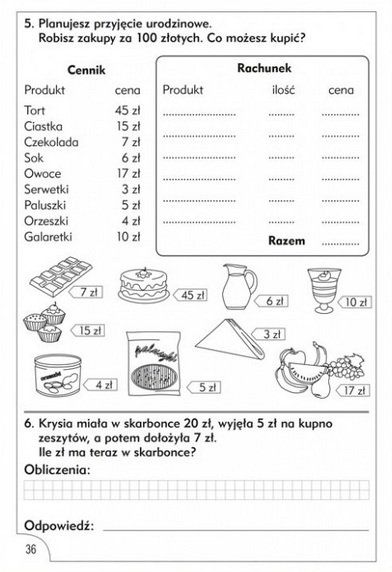 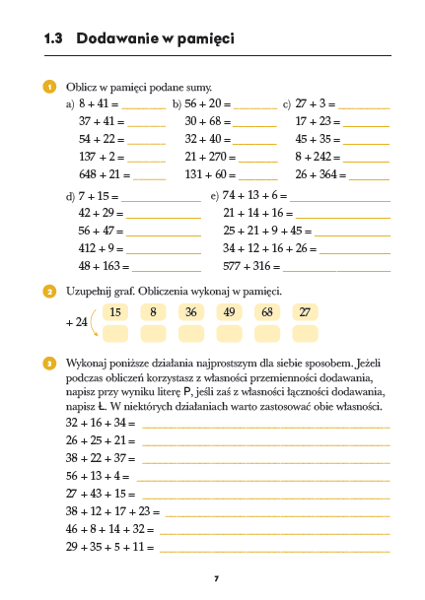 